Unit 2 Lesson 9: Comparemos problemas-historiaWU Conversación numérica: Expresiones de suma y de resta (Warm up)Student Task StatementEncuentra mentalmente el valor de cada expresión.1 Resolvamos y representemos problemas-historiaStudent Task StatementHan tiene 5 lagartijas.
Han tiene 3 serpientes.
¿Cuántas mascotas tiene?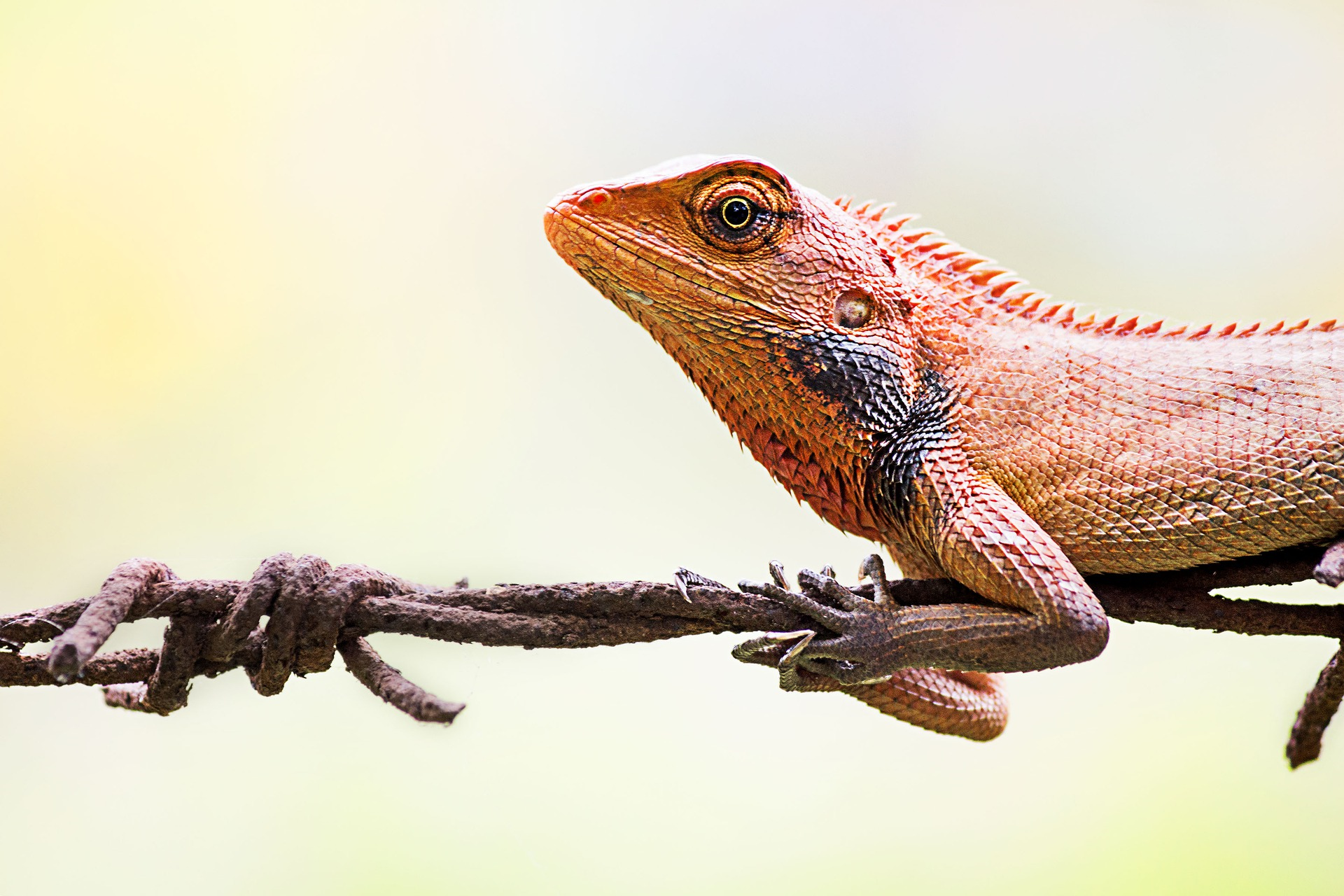 Muestra cómo pensaste. Usa dibujos, números o palabras.Ecuación: ____________________________Han tiene 8 mascotas.
5 de sus mascotas son lagartijas.
El resto de sus mascotas son serpientes.
¿Cuántas serpientes tiene Han?
Muestra cómo pensaste. Usa dibujos, números o palabras.Ecuación: ____________________________Han tiene un acuario para reptiles en el que caben 8 mascotas.
Han tiene lagartijas y serpientes.
Muestra varias maneras en las que Han puede llenar el acuario.
Muestra cómo pensaste. Usa dibujos, números o palabras.Ecuación: ____________________________2 Recorrido por el salón: Comparemos los problemas-historiaStudent Task StatementMientras observas el trabajo de tus compañeros, piensa en estas preguntas y prepárate para compartir tus respuestas.¿En qué se parecen los problemas-historia y las representaciones?¿En qué son diferentes los problemas-historia y las representaciones?Explica cómo la ecuación corresponde al problema-historia.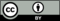 © CC BY 2021 Illustrative Mathematics®